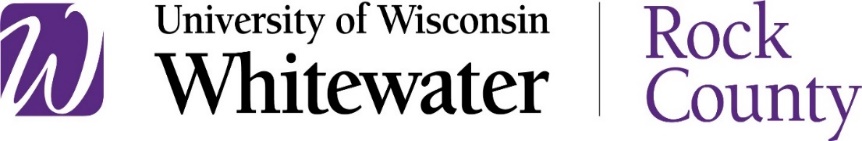  Student Government Association October 11, 2019 Meeting Agenda10:00 am – 11:00 amHS27Call to OrderApproval of AgendaApproval of Minutes of October 4, 2019 MeetingOld BusinessWrite-In and Interested Senator Candidates – Vote InOffice RelocationSGA Constitution – your roles as senators & meetingsElection of OfficersCommittees – SUFAC FirstSUFAC TimelineNew BusinessResignation of Vice President - RatifyElection of Vice PresidentAdvisor ReportAdjournment